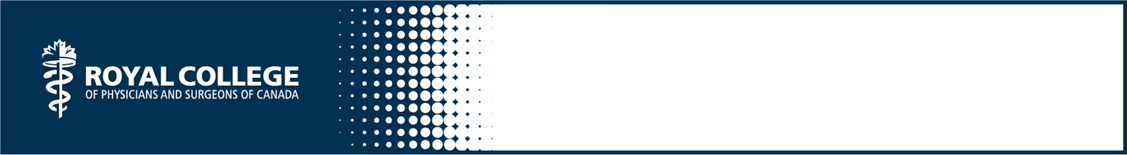 Health advocacy resourcesThe unmodified content below was created for the CanMEDS Teaching and Assessment Tools Guide by S Glover Takahashi and is owned by the Royal College of Physicians and Surgeons of Canada. You may use, reproduce and modify the content for your own non-commercial purposes provided that your modifications are clearly indicated and you provide attribution to the Royal College.  The Royal College may revoke this permission at any time by providing written notice.  NOTICE:  The content below may have been modified from its original form and may not represent the opinion or views of the Royal College.Completed by: _____________________________	Information about and features of the clinical practice contextFeatures of the patient populations within this clinical practice environmentOther notes:  (on reverse)Most frequent and/or important health needs for this location/patient populationResources for this location/patient population Resources for this location/patient population Resources for this location/patient population Resources for this location/patient population Most frequent and/or important health needs for this location/patient populationHealth team members who can help with this need (include contact information)Organizations in community who can help with this need (include contact information)Information resources (list brochures, handouts, websites, etc., and indicate where to find them)Other resources